Morgenfugler Marienlyst Skole klasse: Xabc  uke: XXSperrer bussen gangfeltet eller kjører på rødt lys? Meld fra til Unibuss med en gang!Slik gjør du det:Noter sted, klokkeslett, linjenummer (20, 25, 28) og bussens internummer. Dette er et et 3- eller 4-sifret tall, som står foran og bak på bussen. Internummeret er enten 6xx eller 1xxx. Ta gjerne bilde, men det er ikke nødvendig.Send info på mail til espen.pokorny@unibuss.no. Han vil følge opp den enkelte sjåfør umiddelbart!Kommentarer / spørsmål / innspill til morgenfuglordningen kan sendes til morgenfuglmarienlyst@gmail.comListen ligger også på skolens hjemmeside hvis den har blitt sent in i tide til e-posten over.Morgenfuglordningen er en frivillig men særdeles VIKTIG ordning for å sikre barna våre sin skolevei. Morgenfuglordningen er en frivillig men særdeles VIKTIG ordning for å sikre barna våre sin skolevei. OPPGAVER:• Følge med på trafikken• Være «synlig» slik at bilister og andre som ferdes i trafikken opptrer mer forsiktig. Foresatte benytter egen refleksvest når de står på vakt• Hjelpe barna med å krysse veien ved behov når det kommer biler TIDSPUNKT:Mandag – fredag klokken 08.00-08.30Torsdag 08:45-09:15VAKTSTEDER: Porten til lille skolegård / parkeringsplassen / innkjøringen fra BlindernveienKirkeveien / Blindernveien Kirkeveien / August Cappelens gateKirkeveien ved Marienlyst bussholdeplass Kirkeveien / Suhms gate 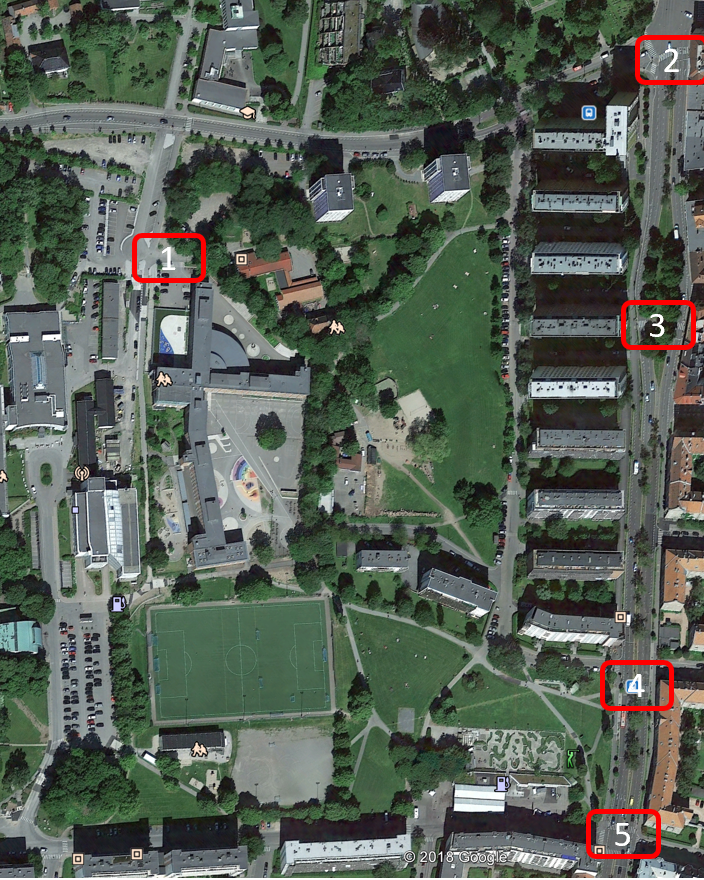 NB! Foresatte som ikke kan være morgenfugl på oppsatt tidspunkt bytter med en annen i sin klasse.NB! Foresatte som ikke kan være morgenfugl på oppsatt tidspunkt bytter med en annen i sin klasse.Mandag datoTirsdag datoOnsdag datoTorsdag datoFredag dato12345